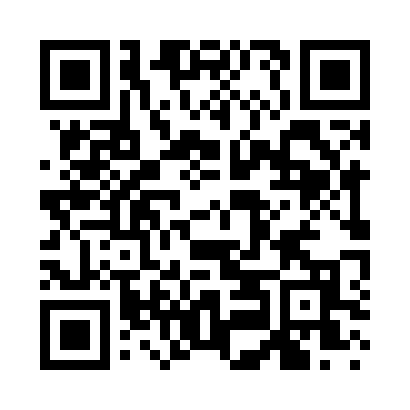 Ramadan times for Corbin, Alabama, USAMon 11 Mar 2024 - Wed 10 Apr 2024High Latitude Method: Angle Based RulePrayer Calculation Method: Islamic Society of North AmericaAsar Calculation Method: ShafiPrayer times provided by https://www.salahtimes.comDateDayFajrSuhurSunriseDhuhrAsrIftarMaghribIsha11Mon5:495:496:5712:524:146:476:477:5512Tue5:475:476:5512:514:146:486:487:5613Wed5:465:466:5412:514:156:496:497:5614Thu5:455:456:5312:514:156:496:497:5715Fri5:435:436:5112:504:156:506:507:5816Sat5:425:426:5012:504:166:516:517:5917Sun5:415:416:4912:504:166:526:528:0018Mon5:395:396:4712:504:166:526:528:0019Tue5:385:386:4612:494:166:536:538:0120Wed5:375:376:4512:494:176:546:548:0221Thu5:355:356:4312:494:176:546:548:0322Fri5:345:346:4212:484:176:556:558:0423Sat5:325:326:4112:484:176:566:568:0424Sun5:315:316:3912:484:176:576:578:0525Mon5:305:306:3812:474:186:576:578:0626Tue5:285:286:3712:474:186:586:588:0727Wed5:275:276:3512:474:186:596:598:0828Thu5:255:256:3412:474:187:007:008:0829Fri5:245:246:3312:464:187:007:008:0930Sat5:225:226:3112:464:187:017:018:1031Sun5:215:216:3012:464:197:027:028:111Mon5:205:206:2912:454:197:037:038:122Tue5:185:186:2712:454:197:037:038:133Wed5:175:176:2612:454:197:047:048:144Thu5:155:156:2512:444:197:057:058:145Fri5:145:146:2312:444:197:057:058:156Sat5:125:126:2212:444:197:067:068:167Sun5:115:116:2112:444:197:077:078:178Mon5:095:096:2012:434:197:087:088:189Tue5:085:086:1812:434:197:087:088:1910Wed5:075:076:1712:434:207:097:098:20